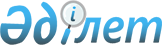 Об утверждении Правил проведения раздельных сходов местного сообщества и количественного состава представителей жителей сел для участия в сходах местного сообщества Лесного сельского округа Сарыкольского района Костанайской области
					
			Утративший силу
			
			
		
					Решение маслихата Сарыкольского района Костанайской области от 8 августа 2014 года № 200. Зарегистрировано Департаментом юстиции Костанайской области 19 августа 2014 года № 5015. Утратило силу решением маслихата Сарыкольского района Костанайской области от 23 января 2020 года № 315
      Сноска. Утратило силу решением маслихата Сарыкольского района Костанайской области от 23.01.2020 № 315 (вводится в действие по истечении десяти календарных дней после дня его первого официального опубликования).
      В соответствии с пунктом 6 статьи 39-3 Закона Республики Казахстан от 23 января 2001 года "О местном государственном управлении и самоуправлении в Республике Казахстан" и постановлением Правительства Республики Казахстан от 18 октября 2013 года № 1106 "Об утверждении Типовых правил проведения раздельных сходов местного сообщества" Сарыкольский районный маслихат РЕШИЛ:
      1. Утвердить прилагаемые Правила проведения раздельных сходов местного сообщества Лесного сельского округа Сарыкольского района Костанайской области.
      2. Утвердить количественный состав представителей жителей сел для участия в сходах местного сообщества Лесного сельского округа Сарыкольского района Костанайской области согласно приложению к настоящему решению.
      3. Настоящее решение вводится в действие по истечении десяти календарных дней после дня его первого официального опубликования. Правила проведения раздельных сходов
местного сообщества Лесного сельского
округа Сарыкольского района Костанайской области
      1. Общие положения
      1. Настоящие Правила проведения раздельных сходов местного сообщества Лесного сельского округа Сарыкольского района Костанайской области разработаны в соответствии с пунктом 6 статьи 39-3 Закона Республики Казахстан от 23 января 2001 года "О местном государственном управлении и самоуправлении в Республике Казахстан", постановлением Правительства Республики Казахстан от 18 октября 2013 года № 1106 "Об утверждении Типовых правил проведения раздельных сходов местного сообщества" и устанавливают порядок проведения раздельных сходов местного сообщества жителей сел Лесного сельского округа.
      2. Раздельный сход местного сообщества жителей сел (далее - раздельный сход) на территории Лесного сельского округа созывается и проводится с целью избрания представителей для участия в сходе местного сообщества.
      2. Порядок проведения
      раздельных сходов
      3. Раздельный сход созывается акимом Лесного сельского округа.
      Проведение раздельных сходов допускается при наличии положительного решения акима Сарыкольского района на проведение схода местного сообщества.
      4. О времени, месте созыва раздельных сходов и обсуждаемых вопросах население местного сообщества оповещается не позднее, чем за десять календарных дней до дня его проведения через средства массовой информации или иными способами.
      5. Проведение раздельного схода в пределах сел Лесного сельского округа организуется акимом Лесного сельского округа.
      6. Перед открытием раздельного схода проводится регистрация присутствующих жителей Лесного сельского округа, имеющих право в нем участвовать.
      7. Раздельный сход открывается акимом Лесного сельского округа или уполномоченным им лицом.
      Председателем раздельного схода является аким Лесного сельского округа или уполномоченное им лицо.
      Для оформления протокола раздельного схода открытым голосованием избирается секретарь.
      8. Кандидатуры представителей жителей сел Лесного сельского округа для участия в сходе местного сообщества выдвигаются участниками раздельного схода в соответствии с количественным составом утвержденным Сарыкольским районным маслихатом.
      Количество представителей жителей сел Лесного сельского округа для участия в сходе местного сообщества определяется на основе принципа равного представительства.
      9. Голосование проводится открытым способом персонально по каждой кандидатуре. Избранными считаются кандидаты, набравшие наибольшие голоса участников раздельного схода.
      10. На раздельном сходе ведется протокол, который подписывается председателем и секретарем и передается в аппарат акима Лесного сельского округа. Количественный состав представителей
жителей сел для участия в сходах местного
сообщества Лесного сельского округа
Сарыкольского района Костанайской области
					© 2012. РГП на ПХВ «Институт законодательства и правовой информации Республики Казахстан» Министерства юстиции Республики Казахстан
				
Председатель внеочередной
сессии, секретарь
районного маслихата
А. Карашулаков
СОГЛАСОВАНО:
Аким Лесного сельского
округа Сарыкольского района
Костанайской области
______________ М. СарсенбаевУтверждены
решением Сарыкольского
районного маслихата
от 8 августа 2014 года № 200 Приложение
к решению Сарыкольского
районного маслихата
от 8 августа 2014 года № 200 
Наименование населенного пункта
Количество представителей жителей сел Лесного сельского округа Сарыкольского района Костанайской области (человек)
Для жителей села Большие Дубравы Лесного сельского округа Сарыкольского района Костанайской области
11
Для жителей села Ковалевка Лесного сельского округа Сарыкольского района Костанайской области
1